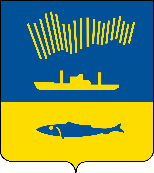 АДМИНИСТРАЦИЯ ГОРОДА МУРМАНСКАП О С Т А Н О В Л Е Н И Е 14.02.2024                                                                                                        № 655В связи с организационно-штатными изменениями п о с т а н о в л я ю: 1. Внести в приложение к постановлению администрации города Мурманска от 26.02.2015 № 497 «Об утверждении состава Инвестиционного совета муниципального образования город Мурманск» (в ред. постановлений 
от 10.11.2015 № 3110, от 25.11.2016 № 3602, от 28.03.2017 № 814, от 09.08.2017 № 2607, от 18.04.2018 № 1089, от 10.10.2018 № 3507, от 18.11.2019 № 3827, 
от 15.01.2020 № 43, от 22.09.2020 № 2195, от 24.05.2021 № 1360, от 16.05.2022 
№ 1222, от 15.08.2023 № 2915) следующие изменения:1.1. Исключить из состава Инвестиционного совета муниципального образования город Мурманск (далее - совет) Вискунова Андрея Викторовича, Гутнова Альберта Валентиновича, Доцник Валентину Александровну, Печкареву Татьяну Вадимовну, Рыкованова Алексея Евгеньевича, Титаренко Дмитрия Викторовича.1.2. Включить в состав совета: - Нерубащенко Никиту Юрьевича – заместителя председателя комитета 
по развитию городского хозяйства администрации города Мурманска – членом совета;- Олейника Павла Павловича – исполнительного директора акционерного общества «Мурманский морской торговый порт» – членом совета 
(по согласованию);- Панфилову Светлану Анатольевну – министра развития Арктики 
и экономики Мурманской области – членом совета (по согласованию);- Сидоренко Марию Евгеньевну – заместителя директора по экономике и финансам Мурманского транспортного филиала публичного акционерного общества «ГМК Норильский никель» – членом совета (по согласованию); - Шевкошитную Ольгу Юрьевну – заместителя председателя комитета 
по социальной поддержке, взаимодействию с общественными организациями 
и делам молодежи администрации города Мурманска – членом совета.1.3. Определить, что при невозможности участия в работе членов совета производится замена:- Кондрашовой Марии Викторовны – Березиной Марией Николаевной – начальником отдела стратегического планирования, целевых программ и международного сотрудничества комитета по экономическому развитию администрации города Мурманска;- Нерубащенко Никиты Юрьевича – Василенко Натальей Викторовной – заместителем председателя комитета по развитию городского хозяйства администрации города Мурманска;- Олейника Павла Павловича – Вороновым Игорем Юрьевичем – финансовым директором общества с ограниченной ответственностью «Мурманский балкерный терминал», заместителем директора – финансовым директором акционерного общества «Мурманский торговый порт» (по согласованию)»;- Панфиловой Светланы Анатольевны – Полуяновой Натальей Андреевной – заместителем министра развития Арктики и экономики Мурманской области (по согласованию);- Сидоренко Марии Евгеньевны – Сафоновым Денисом Владимировичем – заместителем директора – руководителем перегрузочного терминала Мурманского транспортного филиала публичного акционерного общества «ГМК «Норильский никель» (по согласованию);- Шевкошитной Ольги Юрьевны – Роман Антониной Борисовной – заместителем председателя комитета по социальной поддержке, взаимодействию с общественными организациями и делам молодежи администрации города Мурманска.1.4. Строкиисключить.1.5. Словазаменить словами2. Отделу информационно-технического обеспечения и защиты информации администрации города Мурманска (Кузьмин А.Н.) разместить настоящее постановление на официальном сайте администрации города Мурманска в сети Интернет.3. Редакции газеты «Вечерний Мурманск» (Елкин А.Е.) опубликовать настоящее постановление.4. Настоящее постановление вступает в силу со дня подписания.5. Контроль за выполнением настоящего постановления оставляю 
за собой.Глава администрации города Мурманска                                                                       Ю.В. Сердечкин«Вискунова Андрея Викторовича–Сафоновым Денисом Владимировичем–заместителем директора – руководителем перегрузочного терминала Мурманского транспортного филиала публичного акционерного общества «ГМК «Норильский никель» (по согласованию)»,«Гутнова Альберта Валентиновича–Шаровым Олегом Валерьевичем–заместителем председателя комитета по развитию городского хозяйства администрации города Мурманска»,«Печкаревой Татьяны Вадимовны–Шевкошитной Ольгой Юрьевной–заместителем председателя комитета по социальной поддержке, взаимодействию 
с общественными организациями 
и делам молодежи администрации города Мурманска»,«Рыкованова Алексея Евгеньевича–Вороновым Игорем Юрьевичем–финансовым директором общества с ограниченной ответственностью «Мурманский балкерный терминал», заместителем директора – финансовым директором акционерного общества «Мурманский торговый порт» (по согласованию)»,«Титаренко Дмитрия Викторовича–Полуяновой Натальей Андреевной–начальником Управления инвестиционной политики и развития промышленности Министерства развития Арктики и экономики Мурманской области 
(по согласованию)»«Кондрашова Мария Викторовна–главный специалист отдела стратегического планирования, целевых программ и международного сотрудничества комитета по экономическому развитию администрации города Мурманска–секретарь совета»«Кондрашова Мария Викторовна–консультант отдела стратегического планирования, целевых программ и международного сотрудничества комитета по экономическому развитию администрации города Мурманска–секретарь совета».